Narożny stół biurowy, zaokrąglony 160x120 cm, szary/wenge, prawy – 1 szt.Kod: 610485Opis i parametry  - Stoły i komponenty stołowez laminowanej płyty wiórowej, blat grubości 25 mm, 2 mm krawędź ABS, nogi z lamina grubości 18 mm, 1 mm krawędź ABSprzepustki kablowe, plastikowe stopki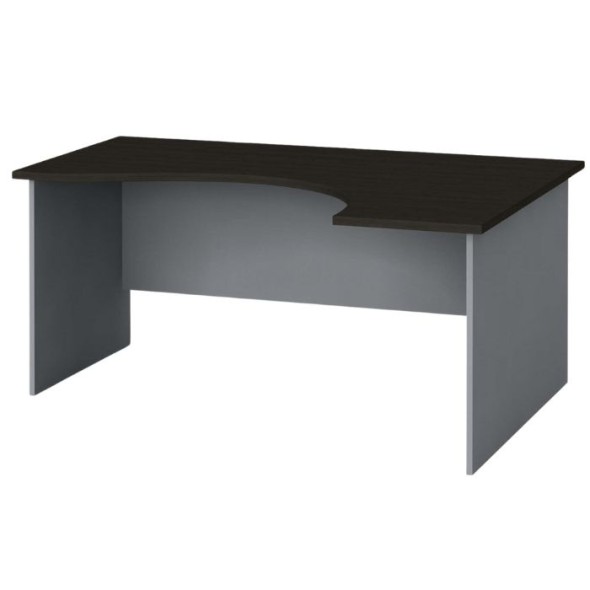 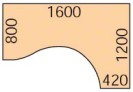 Wymiary szer. x gł. x wys. (mm)1600 x 1200 x 740Szerokość (mm)1600Głębokość (mm)1200Wysokość stołu (mm)740WykonanieprawyKolor stelażaszary